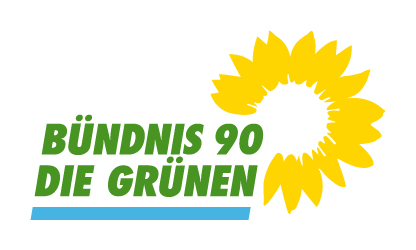 Gemeinderatsfraktion Baindt (LK Ravensburg)Bündnis 90/ Die Grünen3 Mandate (24,6 %); davon 1 FrauBaindt – Grüne Ravensburg (gruene-ravensburg.de)